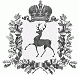   СЕЛЬСКИЙ СОВЕТ КУШНУРСКОГО СЕЛЬСОВЕТАШАРАНГСКОГО МУНИЦИПАЛЬНОГО РАЙОНА НИЖЕГОРОДСКОЙ ОБЛАСТИРЕШЕНИЕ03.02.2017 года									 № 3«Об утверждении Порядка проведения осмотров зданий, сооружений в целях оценки их технического состояния и надлежащего технического обслуживания в соответствии с требованиями технических регламентов к конструктивным и другим характеристикам надёжности и безопасности объектов, требованиями проектной документации указанных объектов»Рассмотрев проект Порядка проведения осмотров зданий, сооружений в целях оценки их технического состояния и надлежащего технического обслуживания в соответствии с требованиями технических регламентов к конструктивным и другим характеристикам надёжности и безопасности объектов, требованиями проектной документации указанных объектов, руководствуясь Градостроительным кодексом Российской Федерации, Федеральным законом от 06.10.2003 №131-ФЗ «Об общих принципах организации местного самоуправления в Российской Федерации», Федеральным законом от 30.12.2009 №384-ФЗ «Технический регламент о безопасности зданий и сооружений», Уставом Кушнурского сельсовета Шарангского муниципального района, сельский Совет решил:1. Утвердить Порядок проведения осмотров зданий, сооружений в целях оценки их технического состояния и надлежащего технического обслуживания в соответствии с требованиями технических регламентов к конструктивным и другим характеристикам надёжности и безопасности объектов, требованиями проектной документации указанных объектов (Приложение №1).2. Обнародовать настоящее решение в доступных для населения местах: сельская администрация, сельская библиотека с. Кушнур, Дом культуры д.Преображенка, Дом культуры д.Козлянур3. Настоящее решение вступает в силу с момента его официального обнародования.4. Контроль за выполнением настоящего решения возложить на главу администрации Кушнурского сельсовета Лежнина С.В.Глава местного самоуправления                                 Г.В.ПадероваПриложение №1к решению сельского СоветаКушнурского сельсоветаот 03.02.2017г №3Порядокпроведения осмотров зданий, сооружений в целях оценки их технического состояния и надлежащего технического обслуживания в соответствии с требованиями технических регламентов к конструктивным и другим характеристикам надёжности и безопасности объектов, требованиями проектной документации указанных объектов1. Настоящий Порядок проведения осмотров зданий, сооружений в целях оценки их технического состояния и надлежащего технического обслуживания в соответствии с требованиями технических регламентов к конструктивным и другим характеристикам надёжности и безопасности объектов, требованиями проектной документации указанных объектов (далее - Порядок) разработан в соответствии с Градостроительным кодексом Российской Федерации, Федеральным законом от 06.10.2003 №131-ФЗ «Об общих принципах организации местного самоуправления в Российской Федерации», Федеральным законом от 30.12.2009 № 384-ФЗ «Технический регламент о безопасности зданий и сооружений».2. Настоящий Порядок определяет:1) цели, задачи, принципы проведения осмотров зданий и (или) сооружений (далее - осмотр), находящихся в эксплуатации на территории Кушнурского сельсовета Шарангского муниципального района (далее - здания, сооружения), независимо от форм собственности;2) порядок проведения осмотров;3) процедуру выдачи рекомендаций об устранении выявленных нарушений (далее - выдача рекомендаций) лицам, ответственным за эксплуатацию зданий, сооружений;4) полномочия администрации Кушнурского сельсовета (далее – Администрация) по осуществлению осмотров и выдаче рекомендаций;5) права и обязанности должностных лиц при проведении осмотров и выдаче рекомендаций;6) сроки проведения осмотров и выдачи рекомендаций;7) права и обязанности лиц, ответственных за эксплуатацию зданий, сооружений, связанные с проведением осмотров и исполнением рекомендаций.3. Основные понятия, используемые в настоящем Порядке.В настоящем Порядке используются основные понятия, установленные законодательством Российской Федерации о техническом регулировании, законодательством Российской Федерации о градостроительной деятельности.В настоящем Порядке используются также следующие основные понятия:1) здание - результат строительства, представляющий собой объемную строительную систему, имеющую надземную и (или) подземную части, включающую в себя помещения, сети инженерно-технического обеспечения и системы инженерно-технического обеспечения и предназначенную для проживания и (или) деятельности людей, размещения производства, хранения продукции или содержания животных;2) сооружение - результат строительства, представляющий собой объемную, плоскостную или линейную строительную систему, имеющую наземную, надземную и (или) подземную части, состоящую из несущих, а в отдельных случаях и ограждающих строительных конструкций и предназначенную для выполнения производственных процессов различного вида, хранения продукции, временного пребывания людей, перемещения людей и грузов;3) под надлежащим техническим состоянием зданий, сооружений понимаются поддержание параметров устойчивости, надёжности зданий, сооружений, а также исправность строительных конструкций, систем инженерно-технического обеспечения, сетей инженерно-технического обеспечения, их элементов в соответствии с требованиями технических регламентов, проектной документации;4) лицо, ответственное за эксплуатацию здания, сооружения - собственник здания, сооружения или лицо, которое владеет зданием, сооружением на ином законном основании (на праве аренды, хозяйственного ведения, оперативного управления и другое) в случае, если соответствующим договором, решением органа государственной власти или органа местного самоуправления установлена ответственность такого лица за эксплуатацию здания, сооружения, либо привлекаемое собственником или таким лицом в целях обеспечения безопасной эксплуатации здания, сооружения на основании договора физическое или юридическое лицо;5) осмотр - совокупность проводимых уполномоченным органом мероприятий в отношении зданий и (или) сооружений, находящихся в эксплуатации на территории муниципального образования независимо от форм собственности, для оценки их технического состояния и надлежащего технического обслуживания в соответствии с требованиями технических регламентов к конструктивным и другим характеристикам надёжности и безопасности зданий, сооружений, требованиями проектной документации (за исключением случаев, если для строительства, реконструкции зданий, сооружений в соответствии с Градостроительным кодексом Российской Федерации не требуются подготовка проектной документации и (или) выдача разрешений на строительство), требованиями нормативных правовых актов Российской Федерации, нормативных правовых актов субъектов Российской Федерации и муниципальных правовых актов (далее - требования законодательства).4. Настоящий Порядок не применяется в случаях, если при эксплуатации зданий, сооружений осуществляется государственный контроль (надзор) в соответствии с федеральными законами.5. Целью проведения осмотров и выдачи рекомендаций является оценка технического состояния и надлежащего технического обслуживания зданий, сооружений в соответствии с требованиями законодательства.6. Задачами проведения осмотров и выдачи рекомендаций являются:1) профилактика нарушений требований законодательства при эксплуатации зданий, сооружений;2) обеспечение соблюдения требований законодательства;3) обеспечение выполнения мероприятий, направленных на предотвращение возникновения аварийных ситуаций при эксплуатации зданий, сооружений;4) защита прав физических и юридических лиц, осуществляющих эксплуатацию зданий, сооружений.7. Проведение осмотров и выдача рекомендаций основываются на следующих принципах:1) соблюдение требований законодательства;2) открытости и доступности для физических, юридических лиц информации о проведении осмотров и выдаче рекомендаций;3) объективности и всесторонности проведения осмотров, а также достоверности их результатов;4) возможности обжалования неправомерных действий (бездействие) должностных лиц, осуществляющих осмотр.8. Основанием для осмотра является поступление в Администрацию заявлений физических или юридических лиц о нарушении требований законодательства Российской Федерации к эксплуатации зданий, сооружений, о возникновении аварийных ситуаций в зданиях, сооружениях или возникновении угрозы разрушения зданий, сооружений (далее - заявление). Заявление является основанием для издания правового акта Администрации о проведении осмотра (далее - правовой акт).В случае поступления заявления в отношении зданий, сооружений, за эксплуатацией которых осуществляется государственный контроль (надзор), за исключением случаев, указанных в следующем абзаце настоящего пункта, указанное заявление направляется в орган, осуществляющий в соответствии с федеральными законами государственный контроль (надзор) при эксплуатации зданий, сооружений, в течение пяти дней со дня его регистрации.В случае поступления заявления о возникновении аварийной ситуации в зданиях, сооружениях или возникновении угрозы разрушения зданий, сооружений, за эксплуатацией которых осуществляется государственный контроль (надзор), указанное заявление направляется в орган, осуществляющий в соответствии с федеральными законами государственный контроль (надзор) при эксплуатации зданий, сооружений, в течение не более двух дней с момента регистрации заявления.Заявителю направляется письменное уведомление об отказе в проведении осмотра зданий, сооружений и о направлении заявления для рассмотрения в орган, осуществляющий в соответствии с федеральными законами государственный контроль (надзор) при эксплуатации зданий, сооружений, в течение семи дней со дня регистрации заявления. 9. Срок проведения осмотра и выдачи рекомендаций не должен превышать двадцати рабочих дней со дня регистрации заявления, а в случае поступления заявления о возникновении аварийной ситуации в зданиях, сооружениях или возникновении угрозы разрушения зданий, сооружений - не более двух дней с момента регистрации заявления.10. Уполномоченное подразделение и (или) должностные лица Администрации, на который возлагаются полномочия по осуществлению осмотра, определяются главой Администрации.В случае если для проведения осмотра зданий, сооружений требуются специальные познания, к его проведению привлекаются (по согласованию) эксперты, представители государственных и муниципальных специализированных организаций. 11. Осмотры проводятся на основании правового акта. Правовой акт издаётся в срок, не превышающий пяти рабочих дней со дня регистрации заявления, либо в день регистрации заявления о возникновении аварийных ситуаций в зданиях, сооружениях или возникновении угрозы разрушения зданий, сооружений. 12. Для подготовки правового акта в рамках межведомственного информационного взаимодействия в уполномоченных органах государственной власти в случае необходимости запрашиваются сведения о собственниках зданий, сооружений, подлежащих осмотру, и иные необходимые сведения в порядке, предусмотренном законодательством Российской Федерации. 13. Правовой акт должен содержать следующие сведения:1) наименование уполномоченного на издание акта органа;2) правовые основания проведения осмотра зданий, сооружений;3) фамилии, имена, отчества, должности специалистов Администрации, ответственных за проведение осмотра зданий, сооружений, а также привлекаемых к проведению осмотра специалистов иных органов, экспертов, представителей специализированных организаций;4) место нахождения осматриваемого здания, сооружения;5) наименование юридического лица или фамилия, имя, отчество индивидуального предпринимателя, физического лица, владеющего на праве собственности или ином законном основании (на праве аренды, хозяйственного ведения, оперативного управления и другое) осматриваемым зданием, сооружением; адрес его места нахождения или жительства (при наличии таких сведений в Администрации);6) предмет осмотра зданий, сооружений;7) сроки проведения осмотра.14. В случае если в заявлении содержится информация о возникновении аварийных ситуаций в зданиях, сооружениях или возникновении угрозы разрушения зданий, сооружений, нормы пункта 12 и подпункта 5 пункта 13 настоящего Порядка не применяются.15. Копия правового акта вручается под роспись должностными лицами Администрации, осуществляющими осмотр, лицу, ответственному за эксплуатацию здания, сооружения, или его уполномоченному представителю.16. Осмотры проводятся с участием лица, ответственного за эксплуатацию здания, сооружения, или его уполномоченного представителя.Присутствие лица, ответственного за эксплуатацию здания, сооружения, или его уполномоченного представителя не обязательно при проведении осмотра в связи с заявлением, в котором содержится информация о возникновении аварийных ситуаций в данных зданиях, сооружениях или возникновении угрозы разрушения данных зданий, сооружений.17. Лица, ответственные за эксплуатацию здания, сооружения, уведомляются о проведении осмотра не позднее чем за три рабочих дня до даты начала проведения осмотра посредством направления заказным почтовым отправлением с уведомлением о вручении или иным доступным способом (факсом, нарочным) копии правового акта с указанием о возможности принятия участия в осмотре.В случае поступления заявления о возникновении аварийных ситуаций в зданиях, сооружениях или возникновении угрозы разрушения зданий, сооружений, лица, ответственные за эксплуатацию здания, сооружения, уведомляются о проведении осмотра Администрацией не менее чем за двадцать четыре часа до начала его проведения любым доступным способом.18. Осмотр начинается с предъявления служебного удостоверения должностными лицами Администрации, обязательного ознакомления лица, ответственного за эксплуатацию здания, сооружения, или его уполномоченного представителя с правовым актом, составом экспертов, представителями специализированных организаций, привлекаемых к осмотру, сроками и условиями его проведения.Данное требование не применяется в случае отсутствия лица, ответственного за эксплуатацию здания, сооружения, или его уполномоченного представителя, в случае, указанном во втором абзаце пункта 16 настоящего Порядка. 19. К осуществлению осмотра могут привлекаться эксперты, специализированные организации, не состоящие в гражданско-правовых и трудовых отношениях с лицом, ответственным за эксплуатацию здания, сооружения, в отношении которых осуществляется осмотр, и не являющиеся их аффилированными лицами.20. Осмотр проводится путем обследования зданий, сооружений (с фотофиксацией видимых дефектов) на соответствие требованиям Федерального закона от 30.12.2009 №384-ФЗ «Технический регламент о безопасности зданий и сооружений» и других технических регламентов в части проверки состояния оснований, строительных конструкций, систем инженерно-технического обеспечения и сетей инженерно-технического обеспечения в целях оценки состояния конструктивных и других характеристик надёжности и безопасности зданий, сооружений, систем инженерно-технического обеспечения и сетей инженерно-технического обеспечения и соответствия указанных характеристик требованиям законодательства.21. По результатам осмотра составляется акт осмотра (Приложение №1 к Порядку).К акту осмотра прилагаются:1) результаты фотофиксации нарушений требований законодательства, в том числе повлекших возникновение аварийных ситуаций в зданиях, сооружениях или возникновение угрозы разрушения зданий, сооружений;2) протоколы или заключения сторонних специалистов, привлечённых к проведению осмотров в качестве экспертов, о проведённых исследованиях, испытаниях и экспертизах;3) документы, материалы или их копии, связанные с результатами осмотра или содержащие информацию, подтверждающую или опровергающую наличие нарушений требований законодательства.22. Акт осмотра составляется в течение пяти рабочих дней со дня проведения осмотра. В случае если для составления акта осмотра необходимо получить заключения по результатам проведённых исследований, испытаний и экспертиз, срок составления акта не может превышать десяти рабочих дней.Акт составляется в двух экземплярах, один из которых с копиями приложений вручается лицу, ответственному за эксплуатацию здания, сооружения, или его уполномоченному представителю под расписку об ознакомлении либо об отказе в ознакомлении с актом осмотра. Копия акта осмотра направляется заявителю.В случае отсутствия лица, ответственного за эксплуатацию здания, сооружения, или его уполномоченного представителя, а также в случае отказа данного лица дать расписку об ознакомлении либо об отказе в ознакомлении с актом осмотра, акт осмотра направляется заказным почтовым отправлением с уведомлением о вручении, которое приобщается ко второму экземпляру акта осмотра.23. Результаты осмотра, содержащие информацию, составляющую государственную, коммерческую, служебную или иную тайну, оформляются с соблюдением требований, предусмотренных законодательством Российской Федерации.24. В случае обнаружения нарушений требований законодательства лицам, ответственным за эксплуатацию здания, сооружения, выдаются рекомендации с указанием срока устранения выявленных нарушений (Приложение №2 к Порядку). Срок устранения выявленных нарушений указывается в зависимости от выявленных нарушений с учётом мнения лиц, ответственных за эксплуатацию зданий, сооружений, или их уполномоченных представителей.Рекомендации подготавливаются в срок не позднее десяти рабочих дней со дня подписания акта осмотра и выдаются лицам, ответственным за эксплуатацию здания, сооружения, или их уполномоченным представителям, в соответствии с процедурой, предусмотренной пунктом 22 настоящего Порядка для направления акта осмотра.25. Лица, ответственные за эксплуатацию здания, сооружения, в случае несогласия с фактами, выводами, изложенными в акте осмотра, либо с выданными рекомендациями в течение десяти календарных дней с даты получения акта осмотра вправе представить в Администрацию в письменной форме возражения в отношении акта осмотра и (или) выданных рекомендаций в целом или в отношении отдельных положений. При этом указанные лица вправе приложить к таким возражениям документы, подтверждающие обоснованность таких возражений, или их заверенные копии.26. При обнаружении в ходе осмотра нарушений требований законодательства, ответственность за которые предусмотрена Кодексом Российской Федерации об административных правонарушениях, Администрация передаёт материалы о выявленных нарушениях в орган, должностные лица которого уполномочены в соответствии с Кодексом Российской Федерации об административных правонарушениях составлять протоколы об административных правонарушениях, при необходимости привлекать к ответственности лицо, совершившее правонарушение, либо обращаться в суд в порядке, предусмотренном законодательством Российской Федерации, для приостановления или прекращения эксплуатации зданий, сооружений.27. При выявлении в результате проведения осмотра факта совершения лицами, ответственными за эксплуатацию зданий, сооружений, действия (бездействие), содержащего признаки состава преступления, Администрация в течение пяти рабочих дней со дня выявления такого факта обязан передать информацию о совершении указанного действия (бездействие) и подтверждающие такой факт документы в правоохранительные органы.28. В случае выявления в ходе осмотра факта возведения, создания зданий, сооружений без получения на это необходимых разрешений или с нарушением градостроительных и строительных норм и правил, Администрация обращается в суд в порядке, предусмотренном законодательством Российской Федерации, в целях признания здания, сооружения самовольной постройкой с последующим демонтажем.29. Должностные лица Администрации ведут учёт проведённых осмотров в Журнале учёта осмотров зданий, сооружений (Приложение №3 к Порядку).30. При осуществлении осмотров уполномоченные должностные лица Администрации имеют право:1) осматривать здания, сооружения;2) обращаться в правоохранительные, контрольные, надзорные и иные органы за оказанием содействия в предотвращении и (или) пресечении действий, препятствующих осуществлению осмотров, а также в установлении лиц, виновных в нарушении требований законодательства, в том числе повлекших возникновение аварийных ситуаций в зданиях, сооружениях или возникновение угрозы разрушения зданий, сооружений;3) привлекать к осмотру зданий, сооружений экспертов и экспертные организации;4) обжаловать действия (бездействие) физических и юридических лиц, повлекшие за собой нарушение прав должностных лиц Администрации, а также препятствующие исполнению ими должностных обязанностей.31. Уполномоченные должностные лица Администрации обязаны:1) своевременно и в полной мере исполнять предоставленные в соответствии с законодательством Российской Федерации полномочия по предупреждению, выявлению и пресечению нарушений требований законодательства;2) принимать в пределах своих полномочий необходимые меры к устранению и недопущению нарушений требований законодательства, в том числе проводить профилактическую работу по устранению обстоятельств, способствующих совершению таких нарушений;3) рассматривать поступившие заявления в установленный срок;4) проводить осмотр только на основании правового акта;5) проводить осмотр только во время исполнения служебных обязанностей при предъявлении служебных удостоверений;6) соблюдать законодательство при осуществлении мероприятий по осмотру;7) соблюдать сроки уведомления лиц, ответственных за эксплуатацию здания, сооружения, о проведении осмотров (если такое уведомление требуется в соответствии с настоящим Порядком), сроки проведения осмотров;8) не препятствовать лицам, ответственным за эксплуатацию здания, сооружения, или их уполномоченным представителям присутствовать при проведении осмотра, давать разъяснения по вопросам, относящимся к предмету осмотра, и предоставлять таким лицам информацию и документы, относящиеся к предмету осмотра;9) предоставлять лицам, ответственным за эксплуатацию здания, сооружения, или их уполномоченным представителям, присутствующим при проведении осмотра, информацию и документы, относящиеся к предмету осмотра;10) составлять по результатам осмотров акты осмотра и выдавать рекомендации с обязательным ознакомлением с ними лиц, ответственных за эксплуатацию здания, сооружения, или их уполномоченных представителей;11) доказывать обоснованность своих действий (бездействия) и решений при их обжаловании физическими и юридическими лицами;12) осуществлять контроль исполнения рекомендаций;13) осуществлять запись о проведённых осмотрах в Журнале учёта осмотров зданий, сооружений;14) в случае выявления административного правонарушения, а также действия (бездействие), содержащего признаки состава преступления, направлять материалы проверки в уполномоченные контролирующие и правоохранительные органы;15) в случае выявления факта возведения, создания зданий, сооружений без получения на это необходимых разрешений или с нарушением градостроительных и строительных норм и правил обращаться в суд в целях признания здания, сооружения самовольной постройкой с последующим демонтажем.32. Уполномоченные должностные лица Администрации несут ответственность:1) за неправомерные действия (бездействие), связанные с выполнением должностных обязанностей;2) за разглашение сведений, полученных в процессе осмотра, составляющих государственную, коммерческую и иную охраняемую законом тайну.33. Лица, ответственные за эксплуатацию зданий, сооружений, имеют право:1) непосредственно присутствовать при проведении осмотра, давать разъяснения по вопросам, относящимся к предмету осмотра;2) получать от должностных лиц Администрации информацию, которая относится к предмету осмотра и предоставление которой предусмотрено законодательством Российской Федерации;3) знакомиться с результатами осмотра и указывать в акте осмотра о своём ознакомлении с результатами осмотра, согласии или несогласии с ними, а также с отдельными действиями (бездействием) должностных лиц Администрации;4) обжаловать действия (бездействие) должностных лиц Администрации и результаты осмотров, повлекшие за собой нарушение прав физического или юридического лица при проведении осмотра, в административном и (или) судебном порядке в соответствии с законодательством Российской Федерации.34. Лица, ответственные за эксплуатацию зданий, сооружений, допустившие нарушения требований законодательства и (или) не выполнившие в установленный срок рекомендации, несут ответственность в соответствии с законодательством Российской Федерации.35. Контроль за соблюдением Порядка осуществляется главой Администрации (либо указать иное ответственное лицо или структурное подразделение администрации муниципального образования).Приложение №1 к Порядку. Акт осмотра здания, сооружения______________________________________________________(наименование уполномоченного органа,осуществляющего осмотр)АКТ № ______осмотра здания, сооружения«__» ____________ 20__ г.Настоящий акт составлен______________________________________________________________________________________________________________________________________________________________________________________________________________________(Ф.И.О., должности лиц, участвующих в осмотре зданий, сооружений)с участием представителей специализированных организаций________________________________________________________________________________________________________________________________________________________________________________________________________________________(Ф.И.О., должность, место работы)На основании_______________________________________________________(дата и номер постановления/распоряжения)проведён осмотр ___________________________________________________________________________________________________________________________(наименование здания, сооружения, его местонахождение)в присутствии:__________________________________________________________________(Ф.И.О. лица, ответственного за эксплуатацию здания, сооружения или его уполномоченного представителя)При осмотре установлено: _____________________________________________________________________________________________________________________________________________________________________________________________(подробное описание данных, характеризующих состояние объекта осмотра, в случае выявленных нарушений указываются документы, требования которых нарушены)Приложения к акту:_______________________________________________________________________________________________________________________________________________________________________________________(материалы фотофиксации, иные материалы, оформленные в ходе осмотра)Подписи должностных лиц, проводивших осмотр:__________________________________________________________(подпись) (Ф.И.О., должность, место работы)__________________________________________________________(подпись) (Ф.И.О., должность, место работы)__________________________________________________________(подпись) (Ф.И.О., должность, место работы)_____________________________________________________________(подпись) (Ф.И.О., должность, место работы)С актом ознакомлен: _________________________________________Лицо, ответственное за эксплуатацию здания, сооружения, или его уполномоченный представитель:_________________ _________________(Ф.И.О.) (подпись)Копию акта получил: __________________ _________________(подпись) (Ф.И.О.)Приложение №2 к Порядку. Рекомендации об установлении выявленных нарушений_____________________________________(наименование уполномоченного органа,осуществляющего осмотр)РЕКОМЕНДАЦИИоб устранении выявленных нарушенийВ соответствии с актом осмотра здания, сооружения от _______ № ____РЕКОМЕНДУЕТСЯ:Рекомендации получил(а) _______________________ _____________                                                                            (подпись) (дата)Подписи должностных лиц, подготовивших рекомендации:___________________________________ _____________(должность, Ф.И.О.) (подпись)___________________________________ _____________(должность, Ф.И.О.) (подпись)___________________________________ _____________(должность, Ф.И.О.) (подпись)Приложение №3 к Порядку. Журнал учёта осмотров зданий, сооруженийЖурнал учёта осмотров зданий, сооружений№ п/пВыявленное нарушениеРекомендации по устранению выявленного нарушенияСрок устранения выявленного нарушения№№ п/пНаименования объекта осмотраАдрес объекта осмотраОснование проведения осмотра№ и дата акта осмотраСрок устранения нарушенияРезультат исполнения рекомендаций, меры, принятые в случае их неисполнения